Northumberland Domestic Abuse Services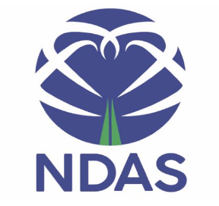 Supporting all survivors of domestic abuse in NorthumberlandRural Domestic Abuse PractitionerJob DescriptionJob Title:  		Domestic Abuse PractitionerHours of work:	32 hours per week, flexibility required.Contract:		7 months.Location:		Northumberland,Responsible to:	Team Leader.Qualifications:	Degree level qualification or equivalent.MAIN PURPOSE AND SCOPE OF THE JOBTo develop and deliver an inclusive, free and confidential service, providing emotional and practical support to victims of Domestic Abuse and their children living in Northumberland.To identify and support those impacted and living with abuseTo work with communities and organisations to gain understanding of the perception of abuse and knowledge of what services are on offer, what is needed, and to identify the barriers to access. To give local communities and organisations a voice to identify services to meet their needs and establish suitable delivery methods.                                  To provide training and awareness to professionals and community groups, to identify the types and signs of abuse and to remove the stigma surrounding domestic abuse To create local Rural Champions, trusted people living in the communities, a single point of contact for residents to access information on support available.  To engage and work in partnership with other organisations.DUITIES AND KEY RESPONSIBILITIESManaging service delivery and performanceProvide an efficient, effective, inclusive support service to all victims of domestic abuse/violence living in Northumberland.To manage the risks and identify the needs of the individual and deliver a bespoke service appropriate to that level of risk, developing support and safety planning as needed.To consult with rural communities, establishing need and support methodsTo provide awareness and training on domestic abuse to community groups and local businessesTo develop and work in partnership with other agencies and to advocate for victims to ensure their needs are met.Liaise with other agencies as appropriate. Work within Northumberland Domestic Abuse Services case management system (Paloma Modus) and follow all policies and procedures.Provide statistical monitoring or reports as required.Obtain feedback, capturing the views and experiences of those supported to inform NDAS service.Managing SecurityAdhere to all GDPR legislation.Maintain strict confidentiality, professional boundaries and security, when working with service users, staff and other professionalsGeneral DutiesContribute to the overall continual development of Northumberland Domestic Abuse Services, by attending team meetings and participate in training and development by the post-holder and Team Leader. This will include training specific to working with victims of domestic abuse and Safeguarding.Share knowledge and experience with colleagues, and other agencies, developing strong partnerships and mutual respect.Adhere to Northumberland Domestic Abuse Services policies and procedures including equal opportunities and health and safety when meeting the needs of service users. Ensure that security of sensitive information is maintained and complies with the requirements of the GDPR legislation.Whilst this job description attempts to cover the main duties of the post, it is not exhaustive. The Post-holder is, therefore, expected to undertake any other as specified by the Team Leader. 